Team Name 	____________________________		Guess The Brand Round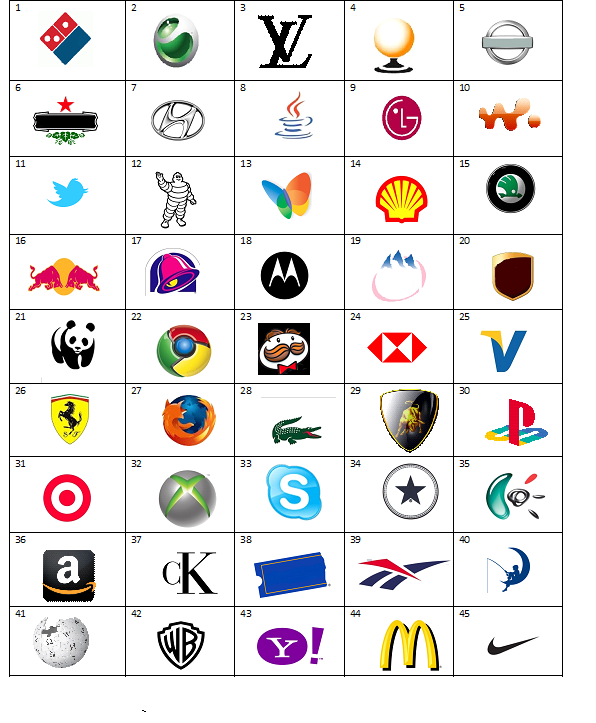 PART 1A pretty simple round to ease you into this quiz.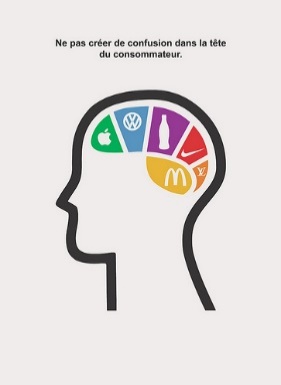 INSTRUCTIONS: WRITE the names of the famous brands, legibly, IN THE TABLE provided below.Please note: Spelling counts and there will be 10 bonus points for any team that gets 100% in this section.Team Name 	____________________________		Guess The Brand RoundPART 2The alphabet has been written in the image using letters from famous brands.INSTRUCTIONS: Write the full names of the brands in the table below. Spelling counts!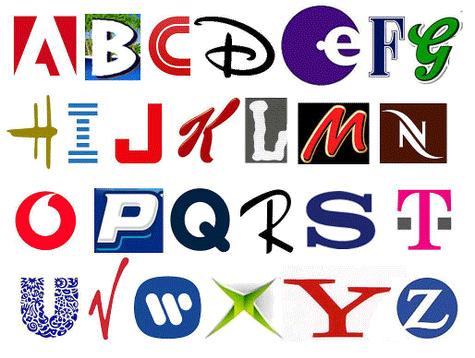 Answers Part 1Answers Part 2:181522293643291623303744310172431384541118253239             /45+ 10 BONUS TOTAL:                  /5551219263340             /45+ 10 BONUS TOTAL:                  /5561320273441             /45+ 10 BONUS TOTAL:                  /5571421283542             /45+ 10 BONUS TOTAL:                  /55AIQYBJRZCKSTOTAL:                                    /26DLTTOTAL:                                    /26EMUTOTAL:                                    /26FNVTOTAL:                                    /26GOWTOTAL:                                    /26HPXTOTAL:                                    /261Dominos8 Java15 Skoda22 Chrome29 Lamborghini36 Amazon43 Yahoo2Sony Ericsson9 LG16 Red Bull23 PRINGLES30 PlayStation37. Calvin Klein44 McDonalds3Louis Vuitton10 Walkman17 Taco Bell24 HSBC31 Target38 Blockbuster45 Nike4SPORCLE11 Twitter18 Motorola25 Visa32 X Box39 Reebok             /45+ 10 BONUS TOTAL:                  /555Nissan12 Michelin19 Evian26 Ferrari33 Skype40 Dreamworks             /45+ 10 BONUS TOTAL:                  /556Heineken13 MSN20 UPS27 Mozilla Firefox34 Converse41 Wikipedia             /45+ 10 BONUS TOTAL:                  /557Hyundi14 Shell21 World Wildlife Fund28 Lacoste35 Dreamworks42 Warner Bros             /45+ 10 BONUS TOTAL:                  /55AdobeIntelQuizletYahooBountyJVCRaybanZurichCNNKelloggsSonyTOTAL:                                    /26DisneyLee (Norwegian Clothing)T-mobileTOTAL:                                    /26Etos (Drug Store – Netherlands)MarsUnileverTOTAL:                                    /26FaNespressoVirginTOTAL:                                    /26GrolschVodafoneWarner Music GroupTOTAL:                                    /26HallmarkPepsiXboxTOTAL:                                    /26